PID  - 	Nizinski i brežuljkasti zavičaj				                 7.4.2020.Pogledaj video: https://www.youtube.com/watch?v=NhvBaw3QtGMPogledaj prezentacije u dokumentimaPogledati slike i pročitati u UDŽBENIKU  str. 66., 67., 68., 69.NAPISATI NASLOV. ZALIJEPITI. RIJEŠITI u pisanke.Nizinski i brežuljkasti zavičaj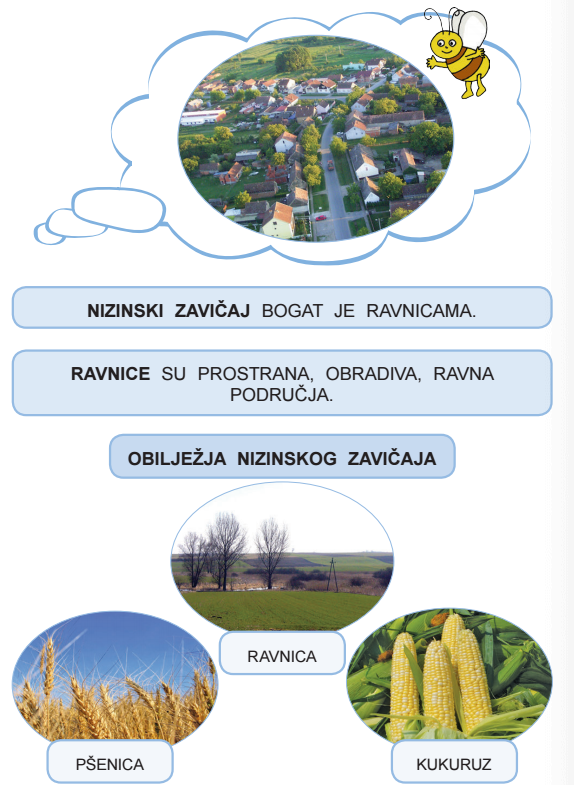 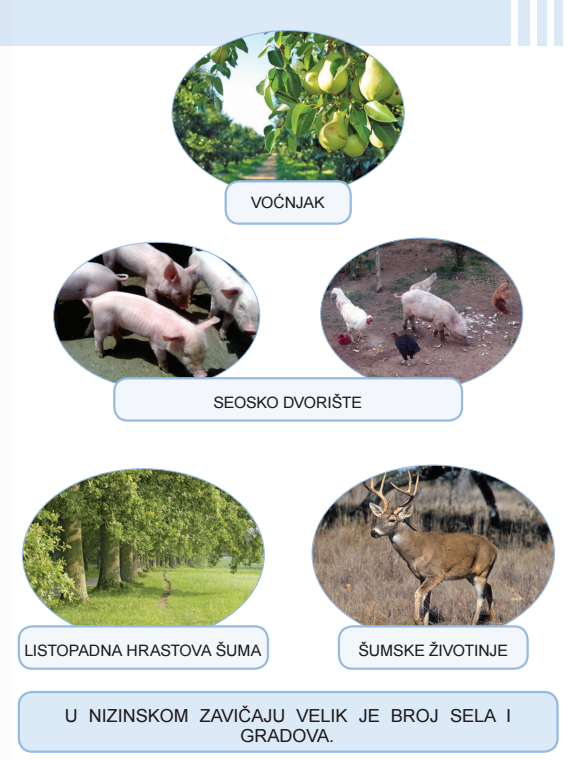 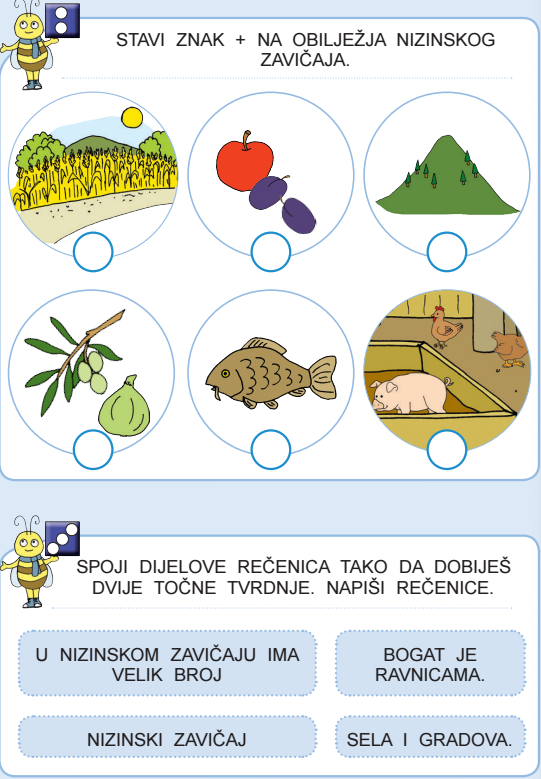 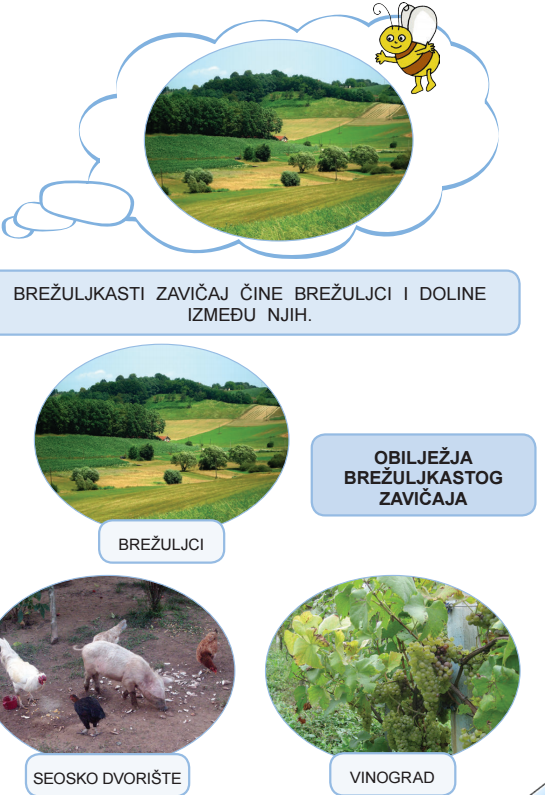 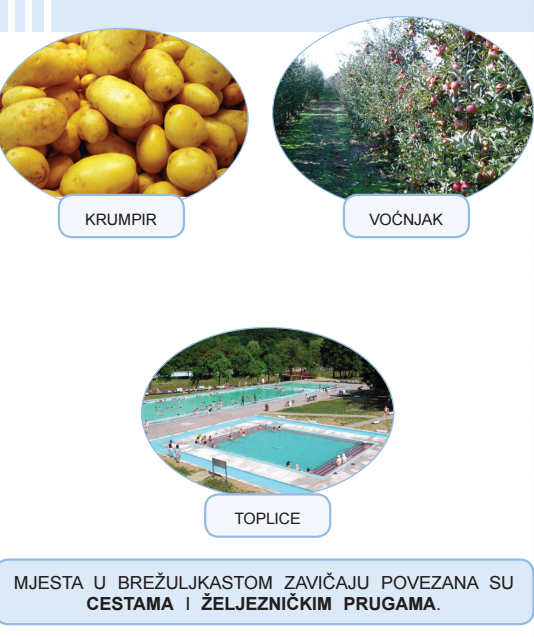 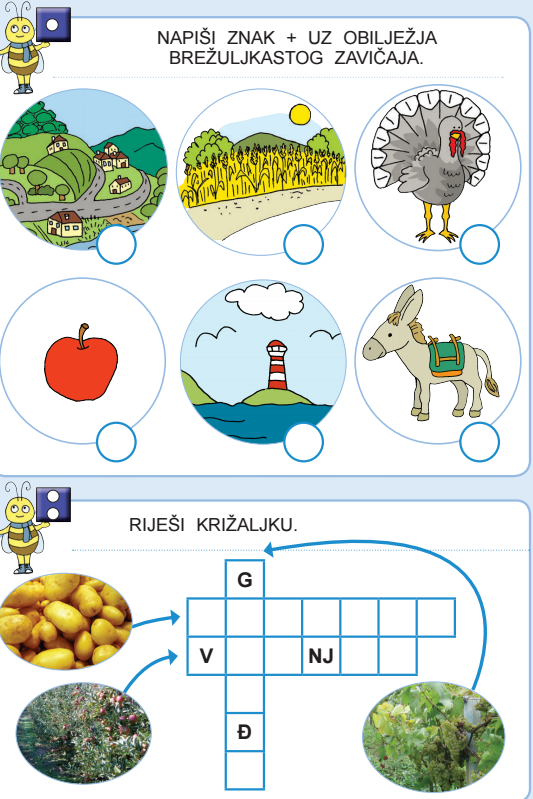 PONOVI: https://wordwall.net/hr/resource/678788/priroda-i-dru%c5%a1tvo/nizinski-zavi%c4%8dajhttps://wordwall.net/hr/resource/1308726/priroda-i-dru%c5%a1tvo/nizinski-zavi%c4%8daj-2-razredhttps://wordwall.net/hr/resource/445175/priroda-i-dru%c5%a1tvo/bre%c5%beuljkasti-zavi%c4%8daj-2razred https://wordwall.net/hr/resource/1293967/na%C5%A1-bre%C5%BEuljkasti-zavi%C4%8Daj-2razred 